DescriptionWhen a client wishes to change the beneficiaries listed on their account, utilize the steps below to complete the beneficiary designation updates.AssumptionsN/AProcedurePrepare forms for Pershing/direct fund companies to update beneficiarySend out e-forms, physical paperwork or schedule an appointment for client to come in to signSend paperwork to appropriate fund companiesConfirm beneficiary updates at all fund companiesReferencesN/ARevision HistoryProcedure Name: Beneficiary Updates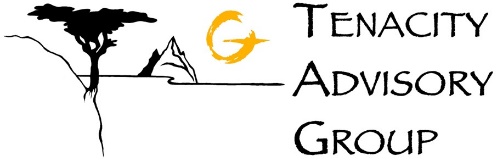 Department:Investment TeamEffective Date:11/14/2022Author: Katie WeinschenkRevision DateRevised ByRevision Notes11/14/2022Katie WeinschenkProcedure Created